.STEP, SLIDE, SIDE SHUFFLE WITH ¼ TURN LEFT, ROCK FORWARD, REPLACE, ½ TURN RIGHT SHUFFLEROCK FORWARD, REPLACE, LEFT COASTER CROSS, HIPS RIGHT, LEFT, RIGHT, BALL CROSSSIDE SHUFFLE TO LEFT, ROCK BACK, REPLACE, SIDE SHUFFLE TO RIGHT, ROCK BACK REPLACE¼ PIVOT, ¼ PIVOT, ROCK FORWARD, REPLACE, ¼ TURN LEFT, STEP RIGHT ACROSSREPEATWestern Cha Cha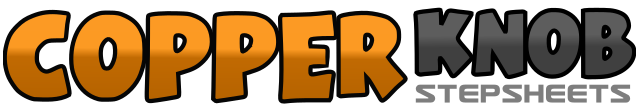 .......Count:32Wall:2Level: beginner.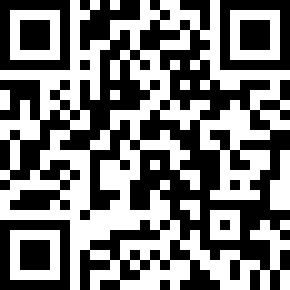 Choreographer:Mark Simpkin (AUS)Mark Simpkin (AUS)Mark Simpkin (AUS)Mark Simpkin (AUS)Mark Simpkin (AUS).Music:Land Of Enchantment - The Deans or Chilly Cha Cha by Jessica JayLand Of Enchantment - The Deans or Chilly Cha Cha by Jessica JayLand Of Enchantment - The Deans or Chilly Cha Cha by Jessica JayLand Of Enchantment - The Deans or Chilly Cha Cha by Jessica JayLand Of Enchantment - The Deans or Chilly Cha Cha by Jessica Jay........1-2Step left to left side, slide right beside left3&4Shuffle to left side - left, right, left ending with a ¼ turn left5-6Rock forward on right, rock back onto left7&8Turn ½ turn right & shuffle forward right, left, right1-2Rock forward on left, replace weight to right3&4Step left back, step right beside left, step left across right (coaster cross)5-6Rock right to right side pushing hips right, push hips left7&8Push hips right, step back on ball of left, step right across left1&2Shuffle to left side - left, right, left3-4Rock back on right, replace weight forward to left5&6Shuffle to right side - right, left, right7-8Rock back on left, replace weight forward to right1-2Step left forward, pivot ¼ turn right taking weight to right3-4Step left forward, pivot ¼ turn right taking weight to right5-6Rock forward on left, replace weight back onto right7-8Turn ¼ turn left & step left to left side, step right across left